Экскурсия в МБОУ ДОД Детский этнокультурно-образовательный центр «Лылынг-союм»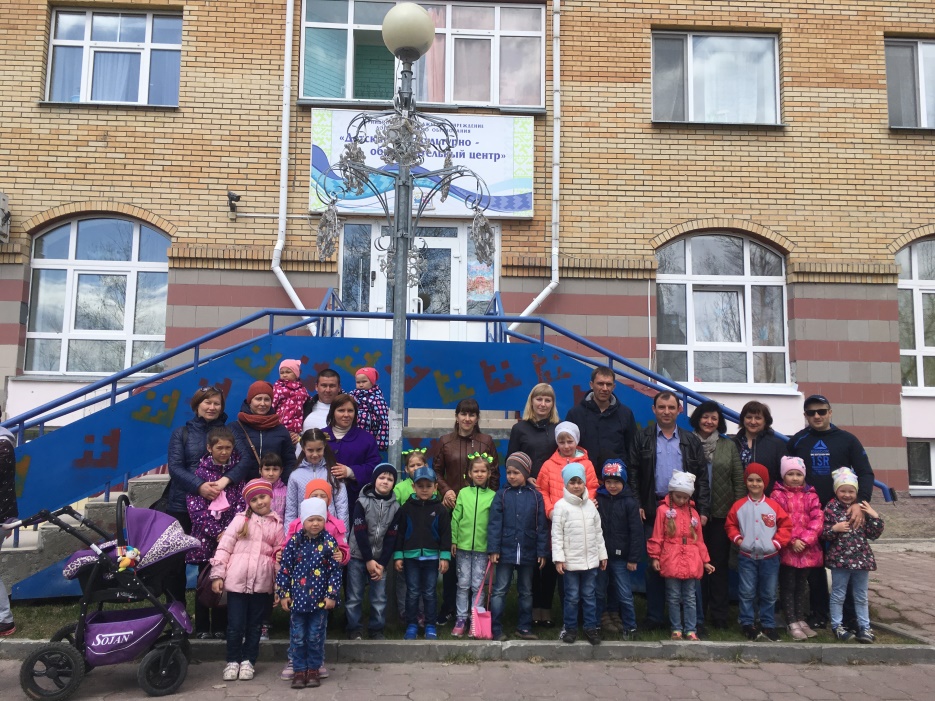 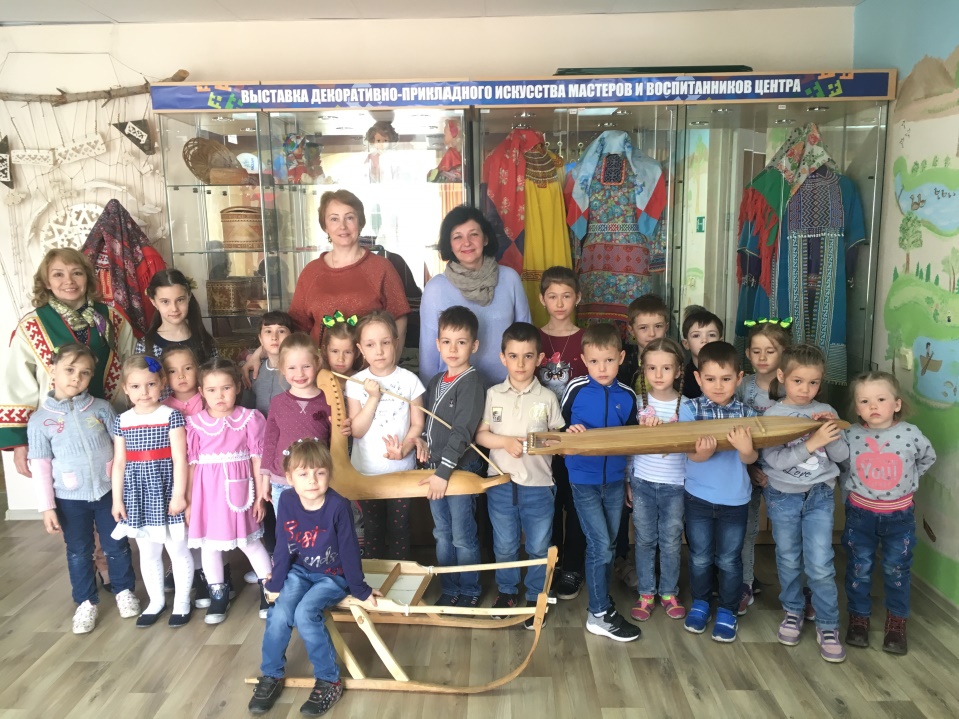 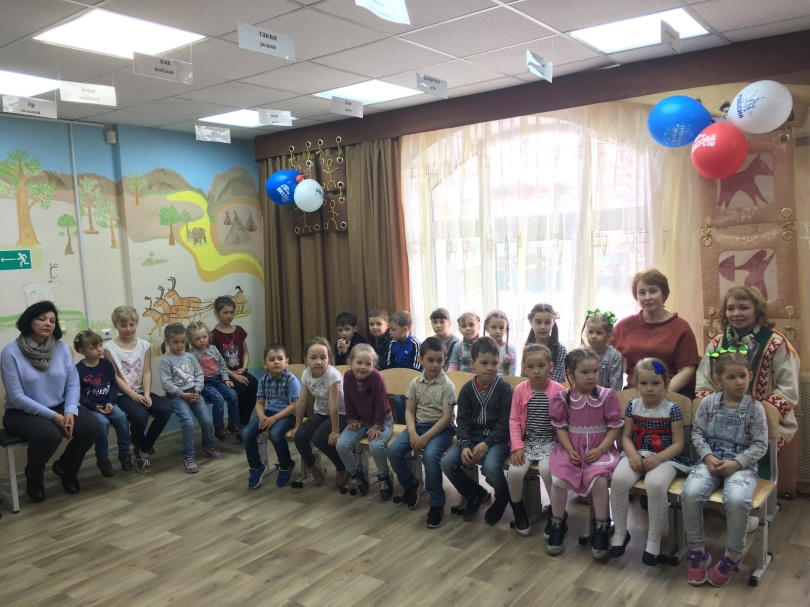 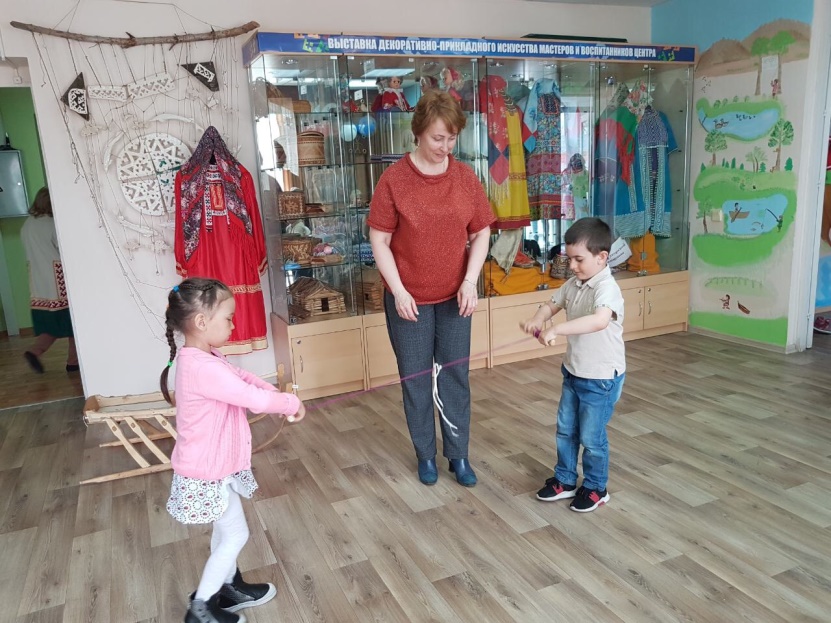 